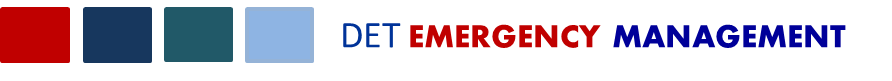 Supporting children and young people exposed challenging eventsAdvice for ParentsChildren can be frightened or worried about unexplained events, even very young childrenChildren may wish to ‘talk’ about the event in different ways – some will use language, some will use play and others may prefer to write or draw
It is wise for you to monitor your child’s exposure to television coverage, print media and social media, too much exposure can cause distressSome children and young people will want to talk about the event or what has occurred. They will continue to try to make sense of what they have both seen and heardOther children will avoid any discussion around the events and will be reassured by routine and normalityRemember the importance of routine, sleep, exercise and healthy eating. Children need boundaries and limits in place. This helps to restore predictability, safety and securityBe mindful of the emotional and developmental level of your child. You know them best and if their behavior is out of character ask to speak with a wellbeing professionalSchool staff will always ensure that the safety of children and young people are their first priority. An event may occur at a school that will result in an evacuation or lockdown to keep students safe. This may be upsetting for some students, especially young children. This may see your child reluctant to go to school. If this occurs let the teacher know. There is a range of things you can do to assist your child or young person including: Listen calmly to your child or young person’s retelling of the eventsAllow your child to take the lead – they will guide the discussion, give them time to ask questions, discuss their feelings and emotionsYou can validate their feelings by listening to themThe fears usually diminish in a short timeReassure children that they are safe and highlight the actions taken to stay safeLook for signs of distress (e.g. some children/young people might be scared/withdrawn/nervous/curious)Helping your child to use strategies to be calm such as calm breathing and relaxation can alleviate stressful feelingsThere may be some behavior changes – angry outbursts, withdrawal, jumpiness, reluctance to leave their parents or carers, this isn’t uncommon but should settle down within a short timeNormalise responses - typical response will range from anger to general upset or sadness, and may include regression in behaviorMaintain a normal routine - keeping the structure at home or at school in placeAllow children to express feelings as they arise Telling stories about how people manage during difficult times can be helpfulSeparate fact from fiction e.g. children may express fears about unrelated eventsPlan relaxing activities before bed – talk your child through a gentle relaxation, this might include using soothing music and talking them through relaxing tension in their body or simply reading something to them that induces relaxation (i.e. a favorite book)Speak in hopeful terms – children and young people will often take their cues from their parents' reactions; if you are honest, calm, compassionate, positive and open they will be more likely to trust that they will be okayAlways remember the value of doing something with children that they like to do such as playing, exercising, being outdoors - have a time during your day to share time with your child.  Additional ResourcesKidsmatterhttps://www.kidsmatter.edu.au/mental-health-mattersKids Helplinewww.kidshelpline.com.auParentline Victoriawww.education.vic.gov.au/earlychildhood/parentline Families Facing Tough Times advice sheetwww.tgn.anu.edu.au Apps that can help children after tough timesSmiling mind, Sesame Street Breathe, my calm beat